Slatki poklon za mamu – izrada buketa od slatkišaMaterijali :staklena vaza/staklenkadrveni štapići za ražnjićebomboni po izboru – tvrdi za ispunjavanje staklene vaze/staklenke i mekani koje ćete nanizati na drvene štapićePostupak :Pripremite potreban materijal. Neka dijete u staklenku/čistu staklenu vazu  najprije stavi bombone. Mogu biti zamotani u košuljce, gumeni ili tvrdi, čokoladni u bojama – bitno da bude vizualno privlačno. Nakon toga, uzmite mekane bombone i napiknite ih na drvene štapiće. Možete zadati zadatake nizanja prema zadanom kriteriju – prvo vi nanižite bombone na jedan štapić, a dijete neka po uzoru na vaš bira bombone određenih boja i oblika po uzoru na vaš. Npr. kriterij – boja : crna-crvena-crna-crvenakriterij – vrsta bombona : sljezov kolačić-gumeni bombon-sljezov kolačićIdeja je bezbroj, budite kreativni. Bude li potrebno, možete pružiti podršku djetetu u pravilnom izboru bombona prema zadanom kriteriju : štapić s bombonima koji ste vi napravili stavite ispred djeteta u vodoravan položajpostavite bombone u pravilan redoslijed ispred djetetapokažite prstom djetetu koji je bombon na redu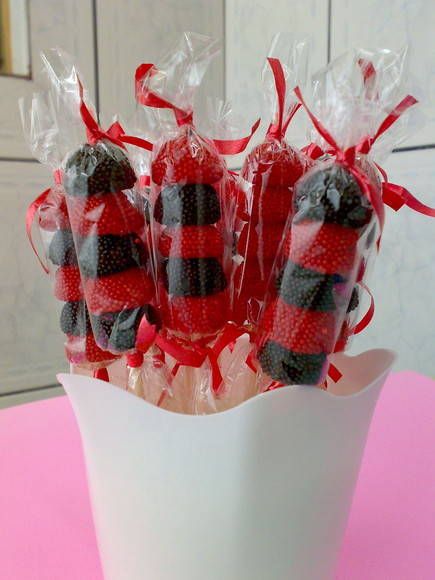 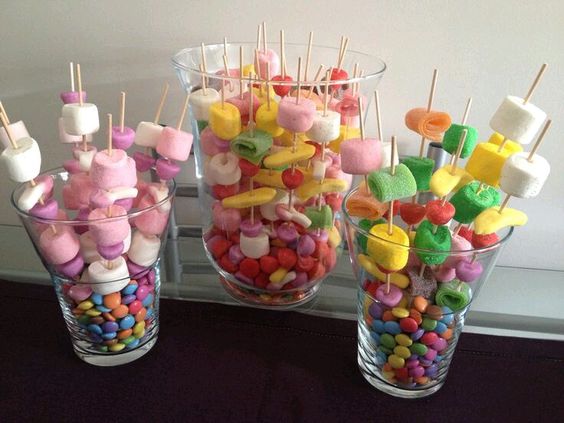 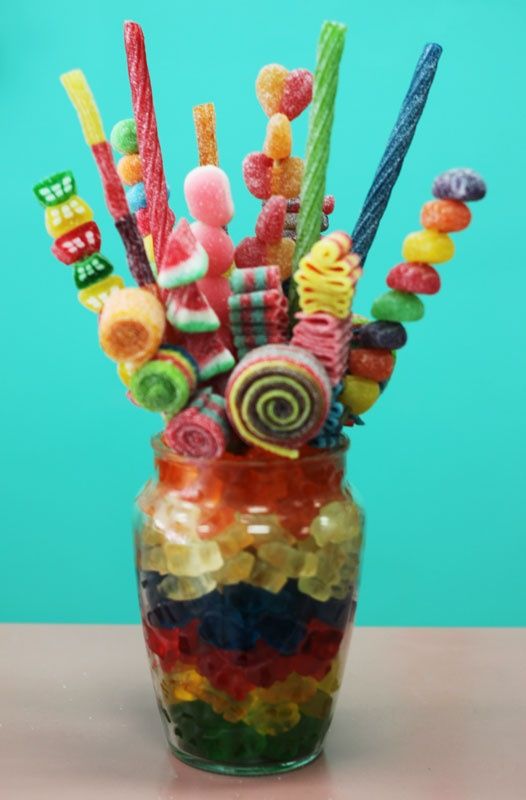 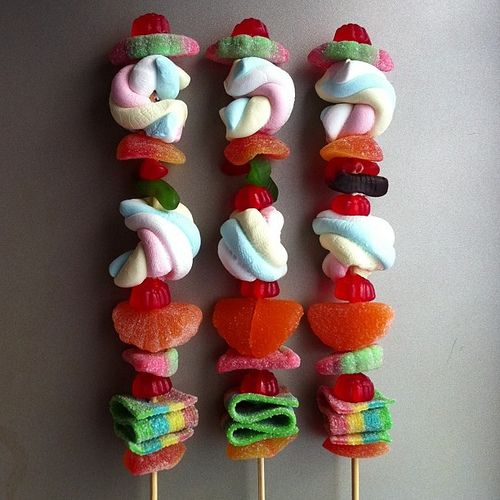 Kreirala : Željka Šoštar, mag.rehab.educIdeja preuzeta s izvora : https://www.pinterest.com/